Додаток 3 до Порядку складання бюджетної звітності розпорядниками та одержувачами бюджетних коштів, звітності фондами загальнообов'язкового державного соціального і пенсійного страхування (пункт 1 розділу II) Додаток 3 до Порядку складання бюджетної звітності розпорядниками та одержувачами бюджетних коштів, звітності фондами загальнообов'язкового державного соціального і пенсійного страхування (пункт 1 розділу II) Додаток 3 до Порядку складання бюджетної звітності розпорядниками та одержувачами бюджетних коштів, звітності фондами загальнообов'язкового державного соціального і пенсійного страхування (пункт 1 розділу II) Додаток 3 до Порядку складання бюджетної звітності розпорядниками та одержувачами бюджетних коштів, звітності фондами загальнообов'язкового державного соціального і пенсійного страхування (пункт 1 розділу II) Додаток 3 до Порядку складання бюджетної звітності розпорядниками та одержувачами бюджетних коштів, звітності фондами загальнообов'язкового державного соціального і пенсійного страхування (пункт 1 розділу II) Додаток 3 до Порядку складання бюджетної звітності розпорядниками та одержувачами бюджетних коштів, звітності фондами загальнообов'язкового державного соціального і пенсійного страхування (пункт 1 розділу II) Додаток 3 до Порядку складання бюджетної звітності розпорядниками та одержувачами бюджетних коштів, звітності фондами загальнообов'язкового державного соціального і пенсійного страхування (пункт 1 розділу II) Звітпро надходження і використання коштів, отриманих за іншими джереламивласних надходжень(форма N 4-2м)Звітпро надходження і використання коштів, отриманих за іншими джереламивласних надходжень(форма N 4-2м)Звітпро надходження і використання коштів, отриманих за іншими джереламивласних надходжень(форма N 4-2м)Звітпро надходження і використання коштів, отриманих за іншими джереламивласних надходжень(форма N 4-2м)Звітпро надходження і використання коштів, отриманих за іншими джереламивласних надходжень(форма N 4-2м)Звітпро надходження і використання коштів, отриманих за іншими джереламивласних надходжень(форма N 4-2м)Звітпро надходження і використання коштів, отриманих за іншими джереламивласних надходжень(форма N 4-2м)Звітпро надходження і використання коштів, отриманих за іншими джереламивласних надходжень(форма N 4-2м)Звітпро надходження і використання коштів, отриманих за іншими джереламивласних надходжень(форма N 4-2м)Звітпро надходження і використання коштів, отриманих за іншими джереламивласних надходжень(форма N 4-2м)Звітпро надходження і використання коштів, отриманих за іншими джереламивласних надходжень(форма N 4-2м)Звітпро надходження і використання коштів, отриманих за іншими джереламивласних надходжень(форма N 4-2м)Звітпро надходження і використання коштів, отриманих за іншими джереламивласних надходжень(форма N 4-2м)Звітпро надходження і використання коштів, отриманих за іншими джереламивласних надходжень(форма N 4-2м)Звітпро надходження і використання коштів, отриманих за іншими джереламивласних надходжень(форма N 4-2м)Звітпро надходження і використання коштів, отриманих за іншими джереламивласних надходжень(форма N 4-2м)Звітпро надходження і використання коштів, отриманих за іншими джереламивласних надходжень(форма N 4-2м)Звітпро надходження і використання коштів, отриманих за іншими джереламивласних надходжень(форма N 4-2м)Звітпро надходження і використання коштів, отриманих за іншими джереламивласних надходжень(форма N 4-2м)Звітпро надходження і використання коштів, отриманих за іншими джереламивласних надходжень(форма N 4-2м)за I квартал 2021 рокуза I квартал 2021 рокуза I квартал 2021 рокуза I квартал 2021 рокуза I квартал 2021 рокуза I квартал 2021 рокуза I квартал 2021 рокуза I квартал 2021 рокуза I квартал 2021 рокуза I квартал 2021 рокуза I квартал 2021 рокуза I квартал 2021 рокуза I квартал 2021 рокуза I квартал 2021 рокуза I квартал 2021 рокуза I квартал 2021 рокуза I квартал 2021 рокуза I квартал 2021 рокуза I квартал 2021 рокуза I квартал 2021 рокуКОДИКОДИКОДИКОДИУстановаСередня загальноосвітня школа №92 м.ЛьвоваСередня загальноосвітня школа №92 м.ЛьвоваСередня загальноосвітня школа №92 м.ЛьвоваСередня загальноосвітня школа №92 м.ЛьвоваСередня загальноосвітня школа №92 м.ЛьвоваСередня загальноосвітня школа №92 м.ЛьвоваСередня загальноосвітня школа №92 м.ЛьвоваСередня загальноосвітня школа №92 м.ЛьвоваСередня загальноосвітня школа №92 м.ЛьвоваСередня загальноосвітня школа №92 м.ЛьвоваСередня загальноосвітня школа №92 м.ЛьвоваСередня загальноосвітня школа №92 м.Львоваза ЄДРПОУза ЄДРПОУза ЄДРПОУ22350367223503672235036722350367ТериторіяЛьвівЛьвівЛьвівЛьвівЛьвівЛьвівЛьвівЛьвівЛьвівЛьвівЛьвівЛьвівза КОАТУУза КОАТУУза КОАТУУ4610100000461010000046101000004610100000Організаційно-правова форма господарювання Комунальне підприємствоКомунальне підприємствоКомунальне підприємствоКомунальне підприємствоКомунальне підприємствоКомунальне підприємствоКомунальне підприємствоКомунальне підприємствоКомунальне підприємствоКомунальне підприємствоКомунальне підприємствоКомунальне підприємствоза КОПФГза КОПФГза КОПФГ150150150150Код та назва відомчої класифікації видатків та кредитування державного бюджету -  Код та назва відомчої класифікації видатків та кредитування державного бюджету -  Код та назва відомчої класифікації видатків та кредитування державного бюджету -  Код та назва відомчої класифікації видатків та кредитування державного бюджету -  Код та назва відомчої класифікації видатків та кредитування державного бюджету -  Код та назва відомчої класифікації видатків та кредитування державного бюджету -  Код та назва відомчої класифікації видатків та кредитування державного бюджету -  Код та назва відомчої класифікації видатків та кредитування державного бюджету -  Код та назва відомчої класифікації видатків та кредитування державного бюджету -  Код та назва відомчої класифікації видатків та кредитування державного бюджету -  Код та назва відомчої класифікації видатків та кредитування державного бюджету -  Код та назва відомчої класифікації видатків та кредитування державного бюджету -  Код та назва відомчої класифікації видатків та кредитування державного бюджету -  Код та назва програмної класифікації видатків та кредитування державного бюджету -  Код та назва програмної класифікації видатків та кредитування державного бюджету -  Код та назва програмної класифікації видатків та кредитування державного бюджету -  Код та назва програмної класифікації видатків та кредитування державного бюджету -  Код та назва програмної класифікації видатків та кредитування державного бюджету -  Код та назва програмної класифікації видатків та кредитування державного бюджету -  Код та назва програмної класифікації видатків та кредитування державного бюджету -  Код та назва програмної класифікації видатків та кредитування державного бюджету -  Код та назва програмної класифікації видатків та кредитування державного бюджету -  Код та назва програмної класифікації видатків та кредитування державного бюджету -  Код та назва програмної класифікації видатків та кредитування державного бюджету -  Код та назва програмної класифікації видатків та кредитування державного бюджету -  Код та назва програмної класифікації видатків та кредитування державного бюджету -  Код та назва типової відомчої класифікації видатків та кредитування місцевих бюджетів 006 - Орган з питань освіти і науки Код та назва типової відомчої класифікації видатків та кредитування місцевих бюджетів 006 - Орган з питань освіти і науки Код та назва типової відомчої класифікації видатків та кредитування місцевих бюджетів 006 - Орган з питань освіти і науки Код та назва типової відомчої класифікації видатків та кредитування місцевих бюджетів 006 - Орган з питань освіти і науки Код та назва типової відомчої класифікації видатків та кредитування місцевих бюджетів 006 - Орган з питань освіти і науки Код та назва типової відомчої класифікації видатків та кредитування місцевих бюджетів 006 - Орган з питань освіти і науки Код та назва типової відомчої класифікації видатків та кредитування місцевих бюджетів 006 - Орган з питань освіти і науки Код та назва типової відомчої класифікації видатків та кредитування місцевих бюджетів 006 - Орган з питань освіти і науки Код та назва типової відомчої класифікації видатків та кредитування місцевих бюджетів 006 - Орган з питань освіти і науки Код та назва типової відомчої класифікації видатків та кредитування місцевих бюджетів 006 - Орган з питань освіти і науки Код та назва типової відомчої класифікації видатків та кредитування місцевих бюджетів 006 - Орган з питань освіти і науки Код та назва типової відомчої класифікації видатків та кредитування місцевих бюджетів 006 - Орган з питань освіти і науки Код та назва типової відомчої класифікації видатків та кредитування місцевих бюджетів 006 - Орган з питань освіти і науки Код та назва програмної класифікації видатків та кредитування місцевих бюджетів (код та назва Типової програмної класифікації видатків та кредитування місцевих бюджетів) 0611021 - Надання загальної середньої освіти закладами загальної середньої освіти Код та назва програмної класифікації видатків та кредитування місцевих бюджетів (код та назва Типової програмної класифікації видатків та кредитування місцевих бюджетів) 0611021 - Надання загальної середньої освіти закладами загальної середньої освіти Код та назва програмної класифікації видатків та кредитування місцевих бюджетів (код та назва Типової програмної класифікації видатків та кредитування місцевих бюджетів) 0611021 - Надання загальної середньої освіти закладами загальної середньої освіти Код та назва програмної класифікації видатків та кредитування місцевих бюджетів (код та назва Типової програмної класифікації видатків та кредитування місцевих бюджетів) 0611021 - Надання загальної середньої освіти закладами загальної середньої освіти Код та назва програмної класифікації видатків та кредитування місцевих бюджетів (код та назва Типової програмної класифікації видатків та кредитування місцевих бюджетів) 0611021 - Надання загальної середньої освіти закладами загальної середньої освіти Код та назва програмної класифікації видатків та кредитування місцевих бюджетів (код та назва Типової програмної класифікації видатків та кредитування місцевих бюджетів) 0611021 - Надання загальної середньої освіти закладами загальної середньої освіти Код та назва програмної класифікації видатків та кредитування місцевих бюджетів (код та назва Типової програмної класифікації видатків та кредитування місцевих бюджетів) 0611021 - Надання загальної середньої освіти закладами загальної середньої освіти Код та назва програмної класифікації видатків та кредитування місцевих бюджетів (код та назва Типової програмної класифікації видатків та кредитування місцевих бюджетів) 0611021 - Надання загальної середньої освіти закладами загальної середньої освіти Код та назва програмної класифікації видатків та кредитування місцевих бюджетів (код та назва Типової програмної класифікації видатків та кредитування місцевих бюджетів) 0611021 - Надання загальної середньої освіти закладами загальної середньої освіти Код та назва програмної класифікації видатків та кредитування місцевих бюджетів (код та назва Типової програмної класифікації видатків та кредитування місцевих бюджетів) 0611021 - Надання загальної середньої освіти закладами загальної середньої освіти Код та назва програмної класифікації видатків та кредитування місцевих бюджетів (код та назва Типової програмної класифікації видатків та кредитування місцевих бюджетів) 0611021 - Надання загальної середньої освіти закладами загальної середньої освіти Код та назва програмної класифікації видатків та кредитування місцевих бюджетів (код та назва Типової програмної класифікації видатків та кредитування місцевих бюджетів) 0611021 - Надання загальної середньої освіти закладами загальної середньої освіти Код та назва програмної класифікації видатків та кредитування місцевих бюджетів (код та назва Типової програмної класифікації видатків та кредитування місцевих бюджетів) 0611021 - Надання загальної середньої освіти закладами загальної середньої освіти Періодичність: квартальна (проміжна)  Одиниця виміру: грн. коп. ПоказникиКЕКВта/абоККККод рядкаКод рядкаЗатверджено на звітний рікЗалишок на початок звітного рокуЗалишок на початок звітного рокуЗалишок на початок звітного рокуПерераховано залишокНадійшло коштів за звітний період (рік)Касовіза звітний період (рік)Касовіза звітний період (рік)Касовіза звітний період (рік)Касовіза звітний період (рік)Залишокна кінець звітного періоду (року)Залишокна кінець звітного періоду (року)Залишокна кінець звітного періоду (року)Залишокна кінець звітного періоду (року)Залишокна кінець звітного періоду (року)Залишокна кінець звітного періоду (року)ПоказникиКЕКВта/абоККККод рядкаКод рядкаЗатверджено на звітний рікусьогоусьогоу тому числі на рахунках в установах банківПерераховано залишокНадійшло коштів за звітний період (рік)усьогоусьогоу тому числі перераховані з рахунків в установах банківу тому числі перераховані з рахунків в установах банківЗалишокна кінець звітного періоду (року)Залишокна кінець звітного періоду (року)Залишокна кінець звітного періоду (року)Залишокна кінець звітного періоду (року)Залишокна кінець звітного періоду (року)Залишокна кінець звітного періоду (року)ПоказникиКЕКВта/абоККККод рядкаКод рядкаЗатверджено на звітний рікусьогоусьогоу тому числі на рахунках в установах банківПерераховано залишокНадійшло коштів за звітний період (рік)усьогоусьогоу тому числі перераховані з рахунків в установах банківу тому числі перераховані з рахунків в установах банківусьогоусьогоусьогоу тому числі на рахунках в установах банківу тому числі на рахунках в установах банківу тому числі на рахунках в установах банків1233455678991010111111121212Надходження коштів - усьогоX010010-----10003,971800,00XXXX11803,9711803,9711803,97---Від отриманих благодійних внесків, грантів та дарунківX020020-XXXX1800,00XXXXXXXXXX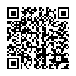 202100000026625858АС  " Є-ЗВІТНІСТЬ "АС  " Є-ЗВІТНІСТЬ "АС  " Є-ЗВІТНІСТЬ "ст. 1 з 4ст. 1 з 4ст. 1 з 4ст. 1 з 4ст. 1 з 4ст. 1 з 4ст. 1 з 4123345567899101011111212Від підприємств, організацій, фізичних осіб та від інших бюджетних установ для виконання цільових заходів, у тому числі заходів з відчуження для суспільних потреб земельних ділянок та розміщення на них інших об’єктів нерухомого майна, що перебувають у приватній власності фізичних або юридичних осібX030030-XXXX-XXXXXXXXДержавних і комунальних закладів професійної (професійно-технічної), фахової передвищої та вищої освіти від розміщення на депозитах тимчасово вільних бюджетних коштів, отриманих за надання платних послуг, якщо таким закладам законом надано відповідне право; надходження, що отримують державні і комунальні заклади фахової передвищої та вищої освіти, наукові установи та заклади культури як відсотки, нараховані на залишок коштів на поточних рахунках, відкритих у банках державного сектору для розміщення власних надходжень, отриманих як плата за послуги, що надаються ними згідно з основною діяльністю, благодійні внески та грантиX040040-XXXX-XXXXXXXXФінансуванняX050050-XXXXXXXXXXXXXВидатки та надання кредитів - усьогоX060060-XXXXX----XXXXу тому числі:Поточні видатки2000070070-XXXXX----XXXXОплата праці і нарахування на заробітну плату2100080080-XXXXX----XXXXОплата праці2110090090-XXXXX----XXXXЗаробітна плата2111100100-XXXXX----XXXXГрошове  забезпечення військовослужбовців2112110110-XXXXX----XXXXСуддівська винагорода2113120120-XXXXX----XXXXНарахування на  оплату праці2120130130-XXXXX----XXXXВикористання товарів і послуг2200140140-XXXXX----XXXXПредмети, матеріали, обладнання та інвентар2210150150-XXXXX----XXXXМедикаменти та перев’язувальні матеріали2220160160-XXXXX----XXXXПродукти харчування2230170170-XXXXX----XXXXОплата послуг (крім комунальних)2240180180-XXXXX----XXXXВидатки на відрядження2250190190-XXXXX----XXXXВидатки та заходи спеціального призначення2260200200-XXXXX----XXXXОплата комунальних послуг та енергоносіїв2270210210-XXXXX----XXXXОплата теплопостачання2271220220-XXXXX----XXXXОплата водопостачання  та водовідведення2272230230-XXXXX----XXXXОплата електроенергії2273240240-XXXXX----XXXXОплата природного газу2274250250-XXXXX----XXXXОплата інших енергоносіїв та інших комунальних послуг2275260260-XXXXX----XXXXОплата енергосервісу2276270270-XXXXX----XXXXДослідження і розробки,  окремі заходи по реалізації державних (регіональних) програм2280280280-XXXXX----XXXX202100000026625858АС  " Є-ЗВІТНІСТЬ "АС  " Є-ЗВІТНІСТЬ "АС  " Є-ЗВІТНІСТЬ "ст. 2 з 4ст. 2 з 4ст. 2 з 4ст. 2 з 4ст. 2 з 4123345567899101011111212Дослідження і розробки, окремі заходи розвитку по реалізації державних (регіональних) програм2281290290-XXXXX----XXXXОкремі заходи по реалізації державних (регіональних) програм, не віднесені до заходів розвитку2282300300-XXXXX----XXXXОбслуговування боргових зобов’язань2400310310-XXXXX----XXXXОбслуговування внутрішніх боргових зобов’язань2410320320-XXXXX----XXXXОбслуговування зовнішніх боргових зобов’язань2420330330-XXXXX----XXXXПоточні трансферти2600340340-XXXXX----XXXXСубсидії та поточні трансферти підприємствам (установам, організаціям)2610350350-XXXXX----XXXXПоточні трансферти органам державного управління інших рівнів2620360360-XXXXX----XXXXПоточні трансферти урядам іноземних держав та міжнародним організаціям2630370370-XXXXX----XXXXСоціальне забезпечення2700380380-XXXXX----XXXXВиплата пенсій і допомоги2710390390-XXXXX----XXXXСтипендії2720400400-XXXXX----XXXXІнші виплати населенню2730410410-XXXXX----XXXXІнші поточні видатки2800420420-XXXXX----XXXXКапітальні видатки3000430430-XXXXX----XXXXПридбання основного капіталу3100440440-XXXXX----XXXXПридбання обладнання і предметів довгострокового користування3110450450-XXXXX----XXXXКапітальне будівництво (придбання)3120460460-XXXXX----XXXXКапітальне будівництво (придбання) житла3121470470-XXXXX----XXXXКапітальне  будівництво (придбання) інших        об’єктів3122480480-XXXXX----XXXXКапітальний ремонт3130490490-XXXXX----XXXXКапітальний ремонт житлового фонду  (приміщень)3131500500-XXXXX----XXXXКапітальний ремонт інших об’єктів3132510510-XXXXX----XXXXРеконструкція та реставрація3140520520-XXXXX----XXXXРеконструкція житлового фонду (приміщень)3141530530--------------Реконструкція та реставрація інших об’єктів3142540540-XXXXX----XXXXРеставрація пам’яток культури, історії та архітектури3143550550-XXXXX----XXXXСтворення державних запасів і резервів3150560560-XXXXX----XXXXПридбання землі та нематеріальних активів3160570570-XXXXX----XXXXКапітальні трансферти3200580580-XXXXX----XXXXКапітальні трансферти підприємствам (установам, організаціям)3210590590-XXXXX----XXXXКапітальні трансферти органам державного управління інших рівнів3220600600-XXXXX----XXXXКапітальні трансферти урядам іноземних держав та міжнародним організаціям3230610610-XXXXX----XXXXКапітальні трансферти населенню3240620620-XXXXX----XXXX202100000026625858АС  " Є-ЗВІТНІСТЬ "АС  " Є-ЗВІТНІСТЬ "АС  " Є-ЗВІТНІСТЬ "ст. 3 з 4ст. 3 з 4ст. 3 з 4ст. 3 з 4ст. 3 з 4123344556789910101111111212Внутрішнє кредитування4100630630--XXXXX----XXXXXНадання внутрішніх кредитів4110640640--XXXXX----XXXXXНадання кредитів органам державного   управління інших  рівнів4111650650--XXXXX----XXXXXНадання кредитів підприємствам, установам, організаціям4112660660--XXXXX----XXXXXНадання інших внутрішніх кредитів4113670670--XXXXX----XXXXXЗовнішнє кредитування4200680680--XXXXX----XXXXXНадання зовнішніх кредитів4210690690--XXXXX----XXXXXКерівникКерівникКерівникКерівникМихайло КОВТАЛОМихайло КОВТАЛОМихайло КОВТАЛОМихайло КОВТАЛОГоловний бухгалтерГоловний бухгалтерГоловний бухгалтерГоловний бухгалтерОксана НОФЕНКООксана НОФЕНКООксана НОФЕНКООксана НОФЕНКО" 08 " квітня 2021р." 08 " квітня 2021р." 08 " квітня 2021р." 08 " квітня 2021р." 08 " квітня 2021р." 08 " квітня 2021р.202100000026625858АС  " Є-ЗВІТНІСТЬ "АС  " Є-ЗВІТНІСТЬ "АС  " Є-ЗВІТНІСТЬ "АС  " Є-ЗВІТНІСТЬ "ст. 4 з 4ст. 4 з 4ст. 4 з 4ст. 4 з 4ст. 4 з 4ст. 4 з 4